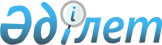 Об утверждении Положения о коммунальном государственном учреждении "Управление экономики и бюджетного планирования города Алматы"
					
			Утративший силу
			
			
		
					Постановление акимата города Алматы от 18 декабря 2014 года № 4/1045. Зарегистрировано Департаментом юстиции города Алматы 15 января 2015 года № 1118. Утратило силу постановлением акимата города Алматы от 27 апреля 2017 года № 2/133      Сноска. Утратило силу постановлением акимата города Алматы от 27.04.2017 № 2/133 (вводится в действие по истечении десяти календарных дней после дня его первого официального опубликования).

      В соответствии с  Законом Республики Казахстан от 23 января 2001 года "О местном государственном управлении и самоуправлении в Республике Казахстан", акимат города Алматы ПОСТАНОВЛЯЕТ:

      1. Утвердить прилагаемое  Положение о коммунальном государственном учреждении "Управление экономики и бюджетного планирования города Алматы".

      2. Коммунальному государственному учреждению "Управление экономики и бюджетного планирования города Алматы" в установленном законодательством порядке:

      1) известить органы юстиции города Алматы о внесенных изменениях в его учредительные документы;

      2) обеспечить размещение настоящего постановления на интернет-ресурсе.

      3. Контроль за исполнением настоящего постановления возложить на заместителя акима города Алматы М. Кудышева.

      4. Настоящее постановление вступает в силу со дня государственной регистрации в органах юстиции и вводится в действие по истечении десяти календарных дней после дня его первого официального опубликования.

 Положение о коммунальном государственном учреждении
"Управление экономики и бюджетного планирования города Алматы"
1. Общие положения      1. Коммунальное государственное учреждение "Управление экономики и бюджетного планирования города Алматы" является государственным органом, осуществляющим руководство в сфере формирования экономической политики и бюджета города Алматы.

      2. Коммунальное государственное учреждение "Управление экономики и бюджетного планирования города Алматы" осуществляет свою деятельность в соответствии с  Конституцией и Законами Республики Казахстан, актами Президента и Правительства Республики Казахстан, иными нормативными правовыми актами, а также настоящим  Положением.

      3. Коммунальное государственное учреждение "Управление экономики и бюджетного планирования города Алматы" является юридическим лицом в организационно-правовой форме коммунального государственного учреждения, имеет печати и штампы со своим наименованием на государственном языке, бланки установленного образца, в соответствии с законодательством Республики Казахстан счета в органах казначейства.

      4. Коммунальное государственное учреждение "Управление экономики и бюджетного планирования города Алматы" вступает в гражданско-правовые отношения от собственного имени.

      5. Коммунальное государственное учреждение "Управление экономики и бюджетного планирования города Алматы" имеет право выступать стороной гражданско-правовых отношений от имени государства, если оно уполномочено на это в соответствии с законодательством.

      6. Коммунальное государственное учреждение "Управление экономики и бюджетного планирования города Алматы", по вопросам своей компетенции в установленном законодательством порядке принимает решения, оформляемые приказами руководителя коммунального государственного учреждения "Управление экономики и бюджетного планирования города Алматы" и другими актами, предусмотренными законодательством Республики Казахстан.

      7. Структура и лимит штатной численности коммунального государственного учреждения "Управление экономики и бюджетного планирования города Алматы" утверждаются в соответствии с действующим законодательством.

      8. Местонахождение коммунального государственного учреждения "Управление экономики и бюджетного планирования города Алматы": 050001, город Алматы, Бостандыкский район, площадь Республики, 4.

      9. Полное наименование:

      на государственном языке – "Алматы қаласы Экономика және бюджеттік жоспарлау басқармасы" коммуналдық мемлекеттік мекемесі;

      на русском языке – Коммунальное государственное учреждение "Управление экономики и бюджетного планирования города Алматы".

      10. Настоящее  Положение является учредительным документом коммунального государственного учреждения "Управление экономики и бюджетного планирования города Алматы".

      11. Финансирование деятельности коммунального государственного учреждения "Управление экономики и бюджетного планирования города Алматы" осуществляется только из местного бюджета.

      12. Коммунальному государственному учреждению "Управление экономики и бюджетного планирования города Алматы" запрещается вступать в договорные отношения с субъектами предпринимательства на предмет выполнения обязанностей, являющихся функциями коммунального государственного учреждения "Управление экономики и бюджетного планирования города Алматы".

      Если коммунальному государственному учреждению "Управление экономики и бюджетного планирования города Алматы" законодательными актами предоставлено право осуществлять приносящую доходы деятельность, то доходы, полученные от такой деятельности, направляются в доход государственного бюджета.

 2. Миссия, основные задачи, функции, права и обязанности коммунального государственного учреждения "Управление экономики и бюджетного планирования города Алматы"      13. В соответствии с  Бюджетным кодексом Республики Казахстан определена миссия коммунального государственного учреждения "Управление экономики и бюджетного планирования города Алматы" - формирование целостной и эффективной системы государственного и бюджетного планирования, ориентированной на достижение стратегических целей и конкретных результатов, а также на реализацию приоритетных задач социально-экономического развития города Алматы.

      14. Задачи коммунального государственного учреждения "Управление экономики и бюджетного планирования города Алматы" определены в соответствии с  Бюджетным кодексом Республики Казахстан, Законами Республики Казахстан от 23 января 2001 года  "О местном государственном управлении и самоуправлении в Республике Казахстан", от 1 марта 2011 года  "О государственном имуществе":

      1) формирование региональной фискальной, бюджетной и инвестиционной политики в соответствии с приоритетами социально-экономического развития города Алматы;

      2) перспективное бюджетное планирование и программирование в соответствии с бюджетным законодательством;

      3) формирование стратегических целей и приоритетов, основных направлений социально-экономического развития города Алматы на долгосрочную, среднесрочную и краткосрочную перспективу;

      4) осуществление межотраслевой координации разработки основных направлений социально-экономической политики города Алматы;

      5) координация разработки и контроль реализации стратегических планов исполнительных органов, финансируемых из местного бюджета;

      6) прогнозирование поступлений в бюджет;

      7) осуществление планирования и анализа государственного заимствования и долга, а также бюджетного кредитования;

      8) определение долгосрочной и среднесрочной инвестиционной стратегии и формирование перечня приоритетных инвестиционных проектов;

      9) реализация Стратегии гендерного равенства

      10) осуществление иных задач, возложенных на коммунальное государственное учреждение "Управление экономики и бюджетного планирования города Алматы" акимом города Алматы и в соответствии с законодательством Республики Казахстан.

      15. Функции коммунального государственного учреждения "Управление экономики и бюджетного планирования города Алматы" определены в соответствии с  Бюджетным кодексом Республики Казахстан, Законами Республики Казахстан от 23 января 2001 года  "О местном государственном управлении и самоуправлении в Республике Казахстан", от 1 марта 2011 года  "О государственном имуществе":

      1) осуществление государственного управления и контроля в областях формирования экономической политики и бюджета города Алматы;

      2) координация работы государственных органов по экономическому сотрудничеству, взаимодействию с международными финансовыми и экономическими организациями и рейтинговыми агентствами;

      3) проведение оценки эффективности (результативности) реализации региональных программ и инвестиционных проектов;

      4) осуществление оценки эффективности деятельности сотрудников коммунального государственного учреждения "Управление экономики и бюджетного планирования города Алматы" и его структурных подразделений;

      5) проведение оценки эффективности деятельности исполнительных органов, финансируемых из местного бюджета по направлению "Достижение стратегических целей и задач" и подготовка сводных заключений по всем направлениям оценки;

      6) разработка программы развития города Алматы, среднесрочных прогнозов социально-экономического развития города Алматы и мониторинг их реализации;

      7) разработка предложений по совершенствованию системы оплаты труда работников, содержащихся за счет государственного бюджета;

      8) осуществление анализа и оценки эффективности деятельности коммунальных государственных предприятий, а также иных организаций, созданных с участием акимата города Алматы;

      9) разработка проектов нормативных правовых актов по вопросам, входящим в компетенцию коммунального государственного учреждения "Управление экономики и бюджетного планирования города Алматы";

      10) разработка мер по улучшению инвестиционного климата, содействие привлечению средств частных инвесторов для реализации региональных программ и приоритетных инвестиционных проектов;

      11) осуществление методологического обеспечения по разработке планов развития коммунальных государственных предприятий, а также иных организаций, созданных с участием акимата города Алматы;

      12) подготовка предложений по совершенствованию системы налогообложения, диверсификации доходной части бюджета и оптимизация его расходной части;

      13) исключен  постановлением акимата города Алматы от 10.02.2015 № 1/73 (вводится в действие по истечении десяти календарных дней после дня его первого официального опубликования).

      14) осуществление анализа штатных расписаний исполнительных органов, финансируемых за счет средств местного бюджета;

      15) координация работы по реализации мероприятия прогнозной схемы территориально-пространственного развития страны;

      16) формирование перечня предложений концессионных проектов и объектов коммунальной собственности, предлагаемых к передаче в концессию;

      17) привлечение специализированной организации для разработки, корректировки, экономической экспертизы и оценки технико-экономических обоснований;

      18) мониторинг реализации инвестиционных и концессионных проектов на условии софинансирования из местного бюджета;

      19) проведение экономической экспертизы бюджетных инвестиционных проектов (программ); 

      20) разработка проектов бюджета города Алматы на среднесрочный период и очередной финансовый год;

      21) проведение мониторинга социально-экономического развития города Алматы в разрезе районов и отраслей экономики;

      22) исключен  постановлением акимата города Алматы от 10.02.2015 № 1/73 (вводится в действие по истечении десяти календарных дней после дня его первого официального опубликования).

      23) исключен  постановлением акимата города Алматы от 10.02.2015 № 1/73 (вводится в действие по истечении десяти календарных дней после дня его первого официального опубликования).

      Сноска. Пункт 15 с изменениями, внесенными  постановлением акимата города Алматы от 10.02.2015 № 1/73 (вводится в действие по истечении десяти календарных дней после дня его первого официального опубликования).

      16. Коммунальное государственное учреждение "Управление экономики и бюджетного планирования города Алматы" в соответствии с  Бюджетным кодексом Республики Казахстан, Законами Республики Казахстан от 23 января 2001 года  "О местном государственном управлении и самоуправлении в Республике Казахстан", от 1 марта 2011 года  "О государственном имуществе", и иными законодательными актами вправе:

      1) запрашивать и получать необходимую информацию у всех государственных органов города Алматы и иных государственных органов;

      2) вносить предложения акиму города Алматы по вопросам, входящим в компетенцию коммунального государственного учреждения "Управление экономики и бюджетного планирования города Алматы";

      3) вносить в установленном порядке проекты постановлений акимата, решений и распоряжений акима, и решений маслихата по вопросам, входящим в компетенцию коммунального государственного учреждения "Управление экономики и бюджетного планирования города Алматы";

      4) исключен  постановлением акимата города Алматы от 10.02.2015 № 1/73 (вводится в действие по истечении десяти календарных дней после дня его первого официального опубликования).

      5) обращаться с иском в суд в порядке, установленном законодательством Республики Казахстан;

      6) иметь иные права в соответствии с действующим законодательством.

      Сноска. Пункт 16 с изменениями, внесенными  постановлением акимата города Алматы от 10.02.2015 № 1/73 (вводится в действие по истечении десяти календарных дней после дня его первого официального опубликования).

      17. Обязанности коммунального государственного учреждения "Управление экономики и бюджетного планирования города Алматы" определены в соответствии с  Бюджетным кодексом Республики Казахстан, Законами Республики Казахстан от 23 января 2001 года  "О местном государственном управлении и самоуправлении в Республике Казахстан", от 1 марта 2011 года  "О государственном имуществе" и иными законодательными актами:

      1) предоставлять информацию, запрашиваемую другими государственными органами в пределах компетенции коммунального государственного учреждения "Управление экономики и бюджетного планирования города Алматы";

      2) входить в состав рабочих групп, организуемых акиматом города Алматы;

      3) исключен  постановлением акимата города Алматы от 10.02.2015 № 1/73 (вводится в действие по истечении десяти календарных дней после дня его первого официального опубликования).

      4) рассматривать обращения физических и юридических лиц в пределах компетенции коммунального государственного учреждения "Управление экономики и бюджетного планирования города Алматы";

      5) организовывать прием с гражданами и представителями предприятий и организаций по вопросам, входящих в компетенцию коммунального государственного учреждения "Управление экономики и бюджетного планирования города Алматы";

      6) принимать участие в различных мероприятиях, организуемых акиматом города Алматы.

      Сноска. Пункт 17 с изменениями, внесенными  постановлением акимата города Алматы от 10.02.2015 № 1/73 (вводится в действие по истечении десяти календарных дней после дня его первого официального опубликования).

 3. Организация деятельности коммунального государственного учреждения "Управление экономики и бюджетного планирования города Алматы"      18. Руководство коммунальным государственным учреждением "Управление экономики и бюджетного планирования города Алматы" осуществляется руководителем, который несет персональную ответственность за выполнение возложенных на коммунальное государственное учреждение "Управление экономики и бюджетного планирования города Алматы" задач и осуществление им своих функций.

      19. Руководитель коммунального государственного учреждения "Управление экономики и бюджетного планирования города Алматы" назначается на должность и освобождается от должности акимом города Алматы.

      20. Руководитель коммунального государственного учреждения "Управление экономики и бюджетного планирования города Алматы" имеет заместителей, которые назначаются на должности и освобождаются от должностей в соответствии с законодательством Республики Казахстан.

      21. Полномочия руководителя, либо лица его замещающего коммунального государственного учреждения "Управление экономики и бюджетного планирования города Алматы":

      1) принимает меры, направленные на противодействие коррупционным правонарушениям и несет персональную ответственность за принятие антикоррупционных мер;

      2) в соответствии с законодательством Республики Казахстан назначает на должности и освобождает от должностей работников коммунального государственного учреждения "Управление экономики и бюджетного планирования города Алматы";

      3) в установленном законодательством порядке поощряет, налагает дисциплинарные взыскания на сотрудников коммунального государственного учреждения "Управление экономики и бюджетного планирования города Алматы";

      4) утверждает структуру коммунального государственного учреждения "Управление экономики и бюджетного планирования города Алматы" и положения об его отделах;

      5) представляет коммунальное государственное учреждение "Управление экономики и бюджетного планирования города Алматы" в государственных органах и иных организациях;

      6) издает приказы в пределах своей компетенции;

      7) исключен  постановлением акимата города Алматы от 10.02.2015 № 1/73 (вводится в действие по истечении десяти календарных дней после дня его первого официального опубликования).

      8) осуществляет иные полномочия в соответствии с законодательством Республики Казахстан.

      Исполнение полномочий руководителя коммунального государственного учреждения "Управление экономики и бюджетного планирования города Алматы" в период его отсутствия осуществляется лицом, его замещающим в соответствии с действующим законодательством Республики Казахстан.

      Сноска. Пункт 21 с изменениями, внесенными  постановлением акимата города Алматы от 10.02.2015 № 1/73 (вводится в действие по истечении десяти календарных дней после дня его первого официального опубликования).

      22. Руководитель коммунального государственного учреждения "Управление экономики и бюджетного планирования города Алматы" определяет полномочия своих заместителей в соответствии с действующим законодательством Республики Казахстан.

 4. Имущество коммунального государственного учреждения "Управление экономики и бюджетного планирования города Алматы"      23. Коммунальное государственное учреждение "Управление экономики и бюджетного планирования города Алматы" имеет на праве оперативного управления обособленное имущество.

      Имущество коммунального государственного учреждения "Управление экономики и бюджетного планирования города Алматы" формируется за счет имущества, переданного ему государством.

      24. Имущество, закрепленное за коммунальным государственным учреждением "Управление экономики и бюджетного планирования города Алматы", относится к коммунальной собственности.

      25. Коммунальное государственное учреждение "Управление экономики и бюджетного планирования города Алматы" не вправе самостоятельно отчуждать или иным способом распоряжаться закрепленным за ним имуществом и имуществом, приобретенным за счет средств, выделенных ему по плану финансирования, если иное не установлено законодательством Республики Казахстан.

 5. Реорганизация и упразднение коммунального государственного учреждения "Управление экономики и бюджетного планирования города Алматы"      26. Реорганизация и упразднение коммунального государственного учреждения "Управление экономики и бюджетного планирования города Алматы" осуществляется в соответствии с законодательством Республики Казахстан.


					© 2012. РГП на ПХВ «Институт законодательства и правовой информации Республики Казахстан» Министерства юстиции Республики Казахстан
				
      Аким города Алматы А.

Есимов
Утверждено
постановлением акимата
города Алматы
от 18 декабря 2014 года№ 4/1045